RECORDED TEXAS HISTORIC LANDMARK:PROPERTY OWNER AUTHORIZATION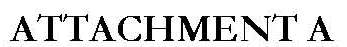 Property Name:       	Physical Address:       City:         		County:         		Zip:       Property reference number (Appraisal District/Tax Office property number, etc.):       Legal Description (Lot and block, metes and bounds, etc.):       Additional description (“property encompassing the bridge and abutments,” “the 1936 portion of the County Consolidated High School building,” “the historic homestead, including the main house, barn, windmill, smokehouse and water well,” etc.):The Recorded Texas Historic Landmark (RTHL) designation is awarded to historic structures deemed worthy of preservation for their architectural integrity and historical associations. Designated properties are afforded a measure of legal protection and become part of the recorded history of the state’s built environment.Benefits of the RTHL designation:Recognition that a property is of local, regional or state significance.Protection for up to 90 days from exterior alterations, including demolition or relocation.Ad valorem tax exemptions, where granted by local taxing authorities.Inclusion in the Texas Historic Sites Atlas.Technical preservation assistance through the THC.Responsibility of the property owner under the RTHL provision, as noted in Texas Government Code section 442.006 (f):A person may not damage the historical or architectural integrity of a structure the commission has designated as a Recorded Texas Historic Landmark without notifying the commission at least 60 days before the date on which the action causing the damage is to begin.  After receiving the notice, the commission may waive the waiting period or, if the commission determines that a longer period will enhance the chance for preservation, it may require an additional waiting period of not longer than 30 days.  On the expiration of the time limits imposed by this section, the person may proceed, but must proceed not later than the 180th day after the date on which notice was given or the notice is considered to have expired.Additionally:The designation requires the public display of the RTHL marker. The marker is the property of the State of Texas and may not be removed or relocated without the prior permission of the Texas Historical Commission.RTHL status is a permanent designation which is retained with the property even upon transfer of ownership. Only the Texas Historical Commission may remove the designation.Structures designated as RTHLs do not have to be open to the public, but the marker must be accessible to the public.RTHL designation does not imply eligibility for federal tax incentives for rehabilitation.I,      , certify that I am the legal owner or authorized representative of the property owner noted herein, and further certify that I have read the information regarding Recorded Texas Historic Landmarks and that I voluntarily seek the designation for the property described herein. I further certify that I will comply with the provisions of Texas Government Code § 442.006.Name (print):      Mailing address:      City, state, zip:      Phone:      		Date:       Signature:  							_________THE STATE OF TEXAS			COUNTY OF _______________________		BEFORE ME, the undersigned authority, on this day personally appeared ___________________________, known to me to be a credible person, whose name is above subscribed, and said person swore to me the statements contained herein are true and correct.	SUBSCRIBED AND SWORN TO BEFORE ME on this ______ day of _____________, 2019.				________________________________________________				NOTARY PUBLIC in and for the STATE OF TEXASSend this completed form along with proof of ownership (in form of deed or tax appraisal records) to markers@thc.texas.gov during the open application period(see https://www.thc.texas.gov/markers for more detail). 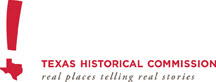 This form does not constitute designation of the building, structure, or resource.Official designation will occur following staff and commissioner review. Please fill out attachment, print and sign. Send completed form along with proof of ownership (in form of deed or tax appraisal records) to markers@thc.texas.gov during the open application period (see https://www.thc.texas.gov/markers for more detail). 